Инструкция для записи в кружок дополнительного образования Московской области.1.Набираем в поисковой строке «Кружки и секции Московской области»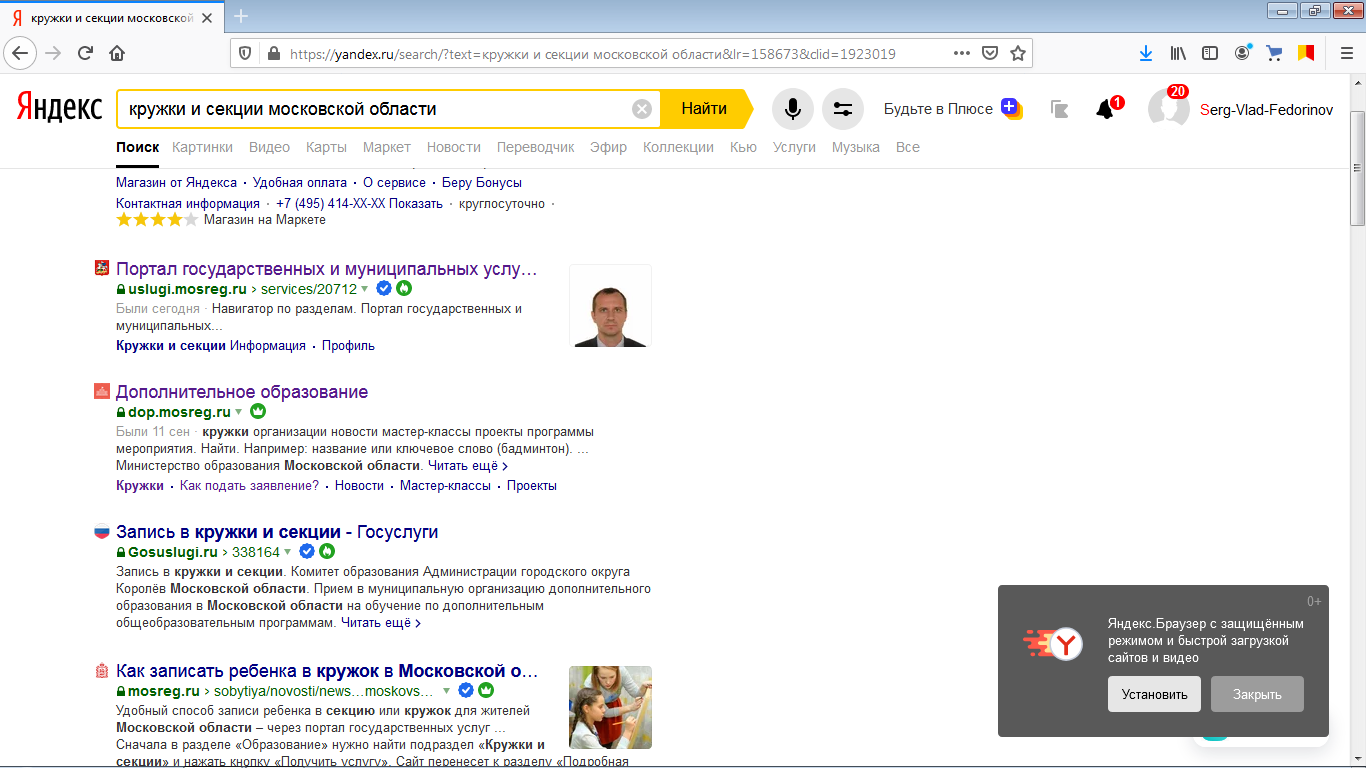 2.Заходим на сайт uslugi.mosreg.ruВидим такую картинку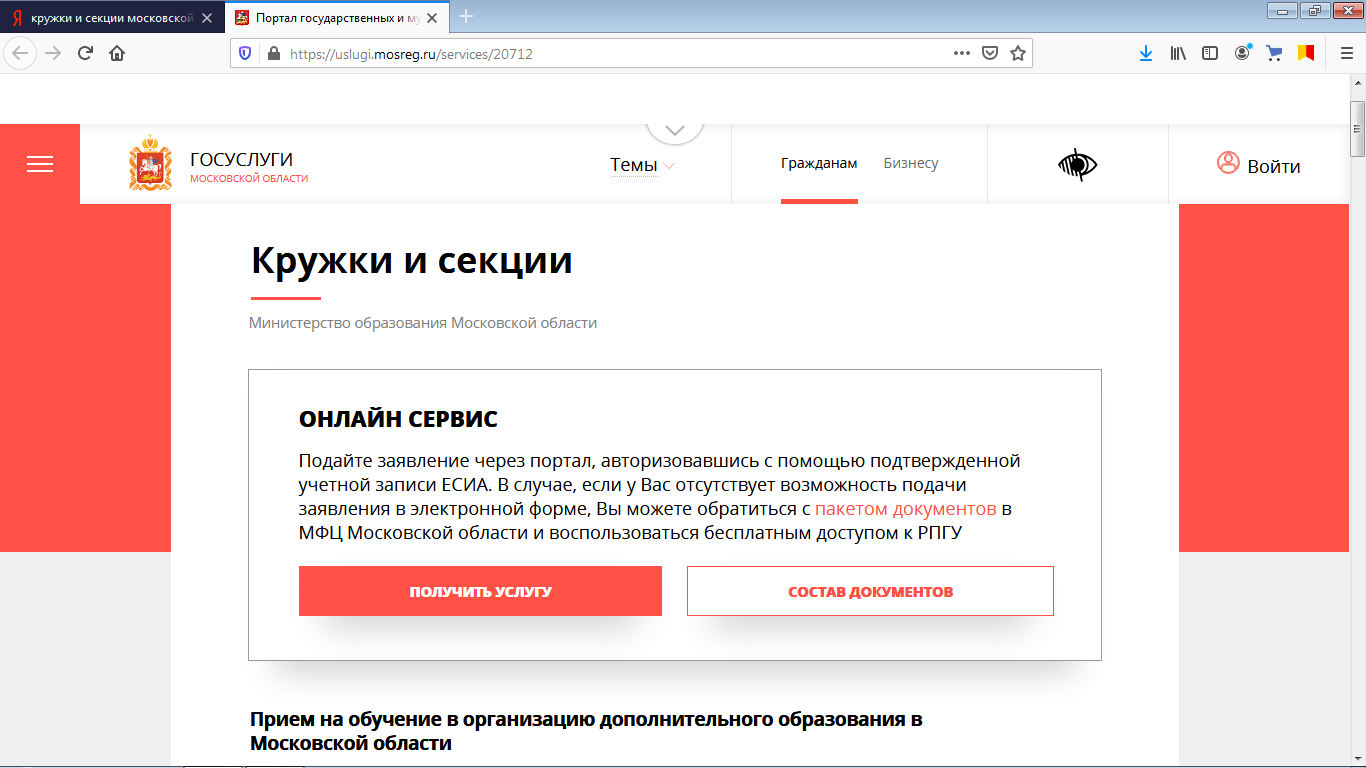 3.Нажимаем кнопку ВОЙТИ  в правом верхнем углу.4. Авторизуемся на портале 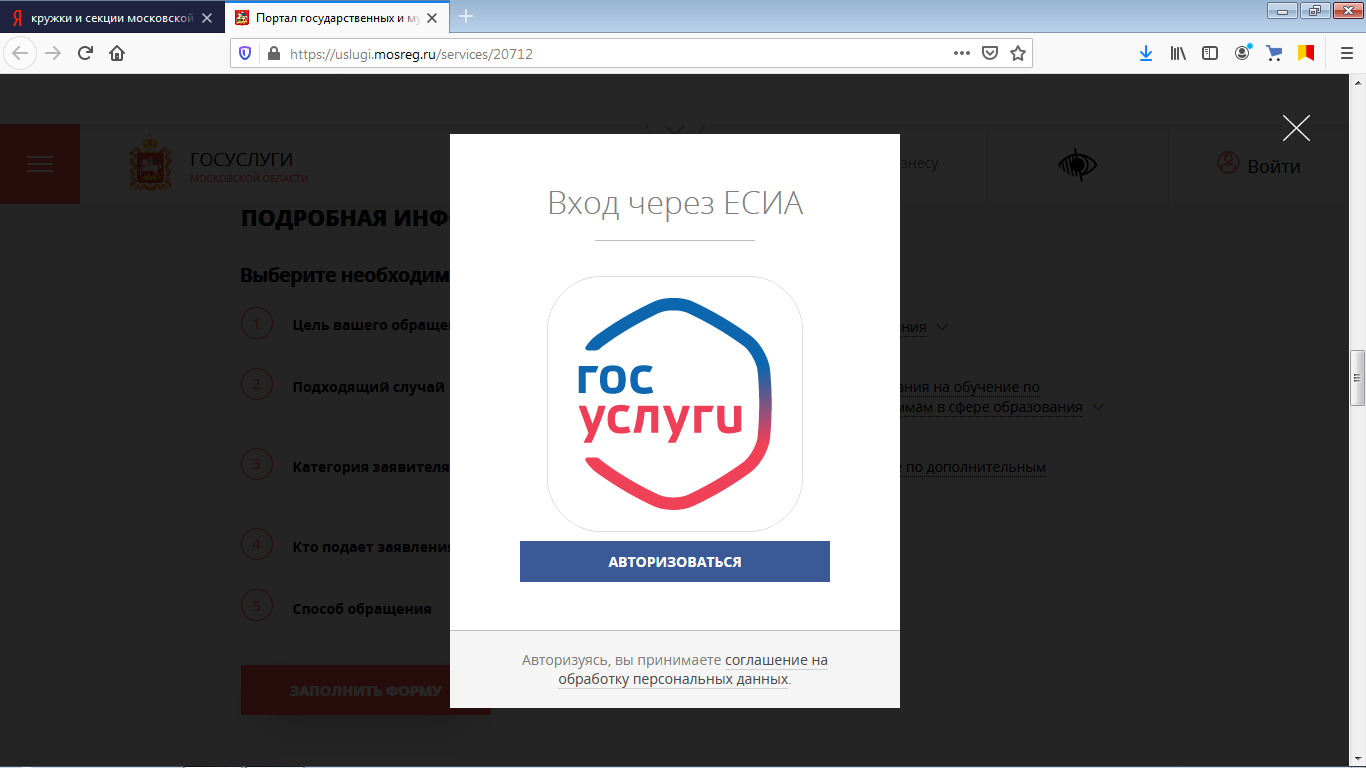 3.Нажимаем кнопку ПОЛУЧИТЬ УСЛУГУ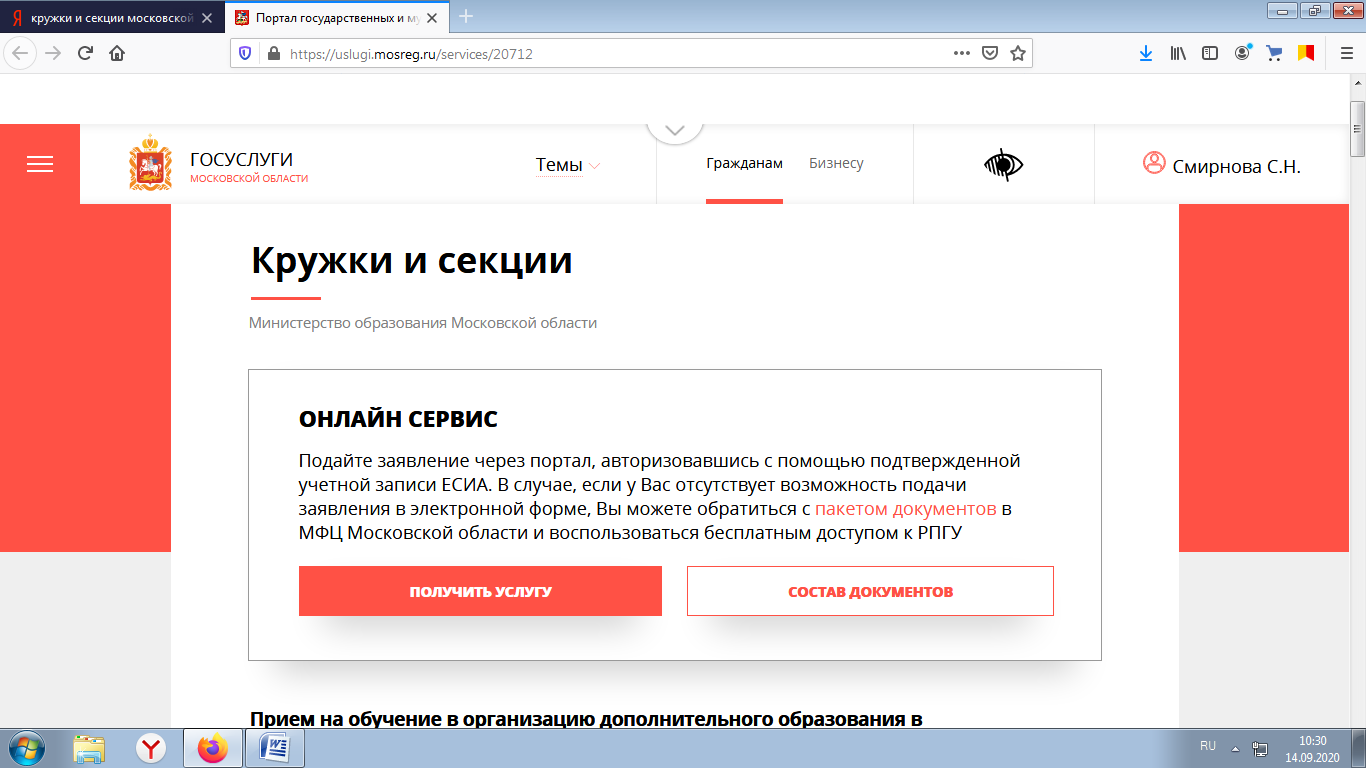 4. Нажимаем кнопку ЗАПОЛНИТЬ ФОРМУ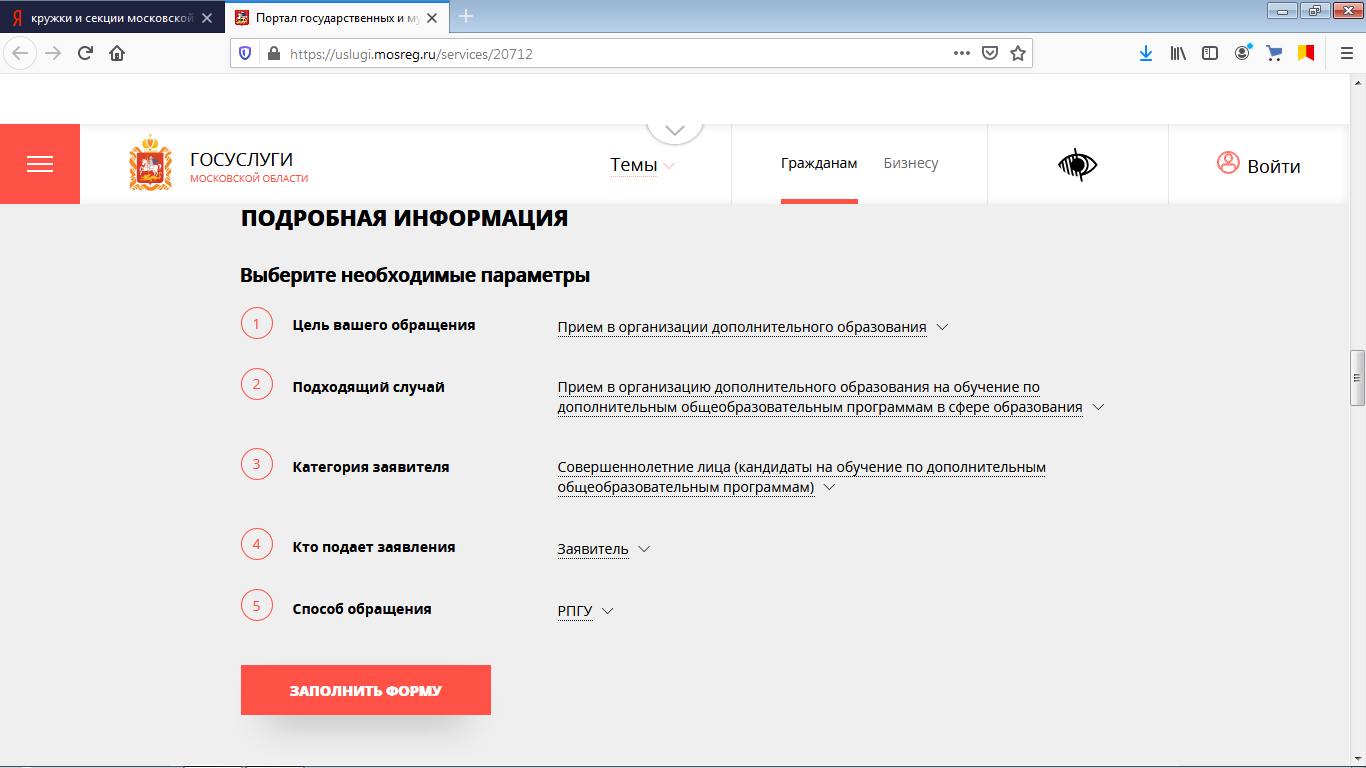 5. Со всем соглашаемся6. Появляется анкета, которую нужно заполнить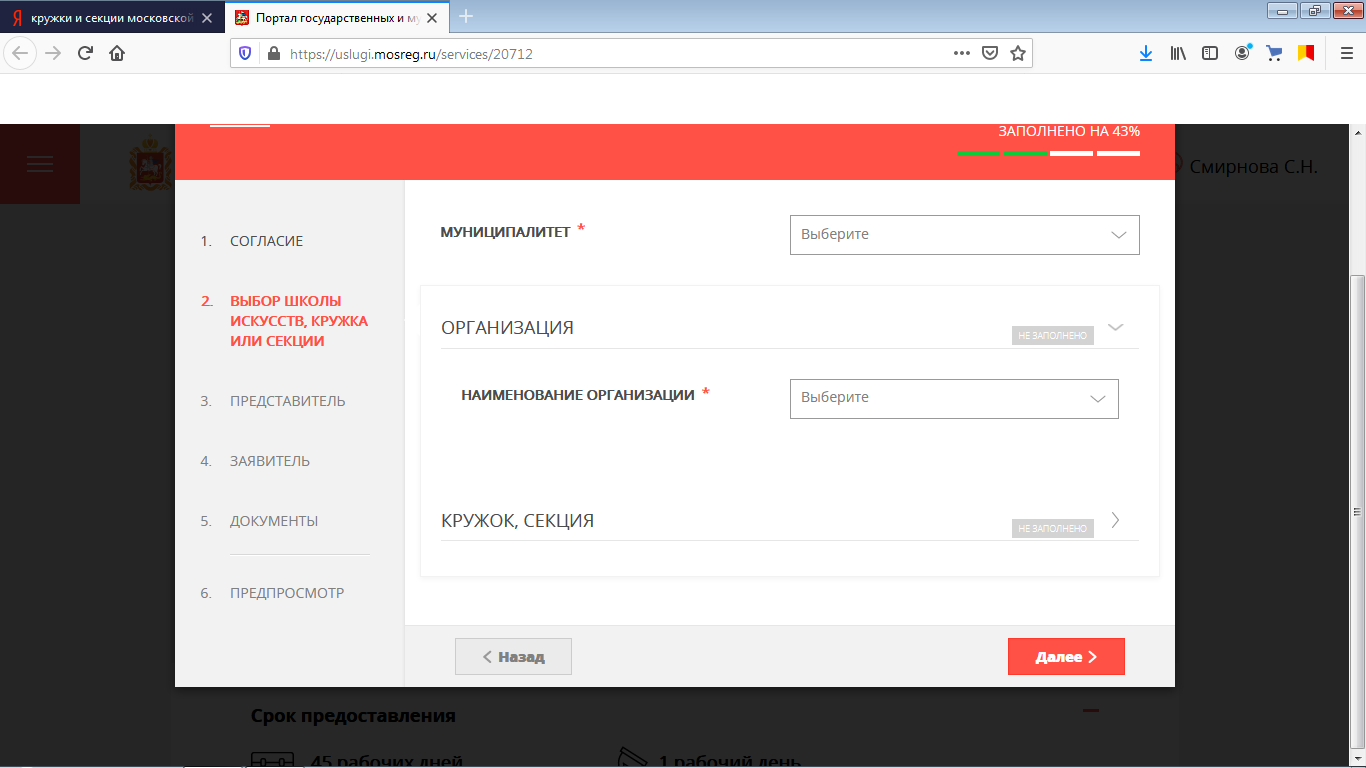 7. Муниципалитет: Истра ГООрганизация: Муниципальное общеобразовательное учреждение «Глебовская средняя общеобразовательная школа».8. Тип зачисления: ПО СЕРТИФИКАТУНаименование кружка (выбираем один из кружков) :-Шахматы (для учеников 7-15 лет)-Робототехника (для учеников 10-12 лет)-Инженерный класс «Аэрокосмическая школа» (для учеников 12-17 лет)-Компьютерная мастерская (для учеников 11-15 лет)-Гитара (для учеников 7-15 лет)9.  Жмем кнопку ДА и ждем несколько секунд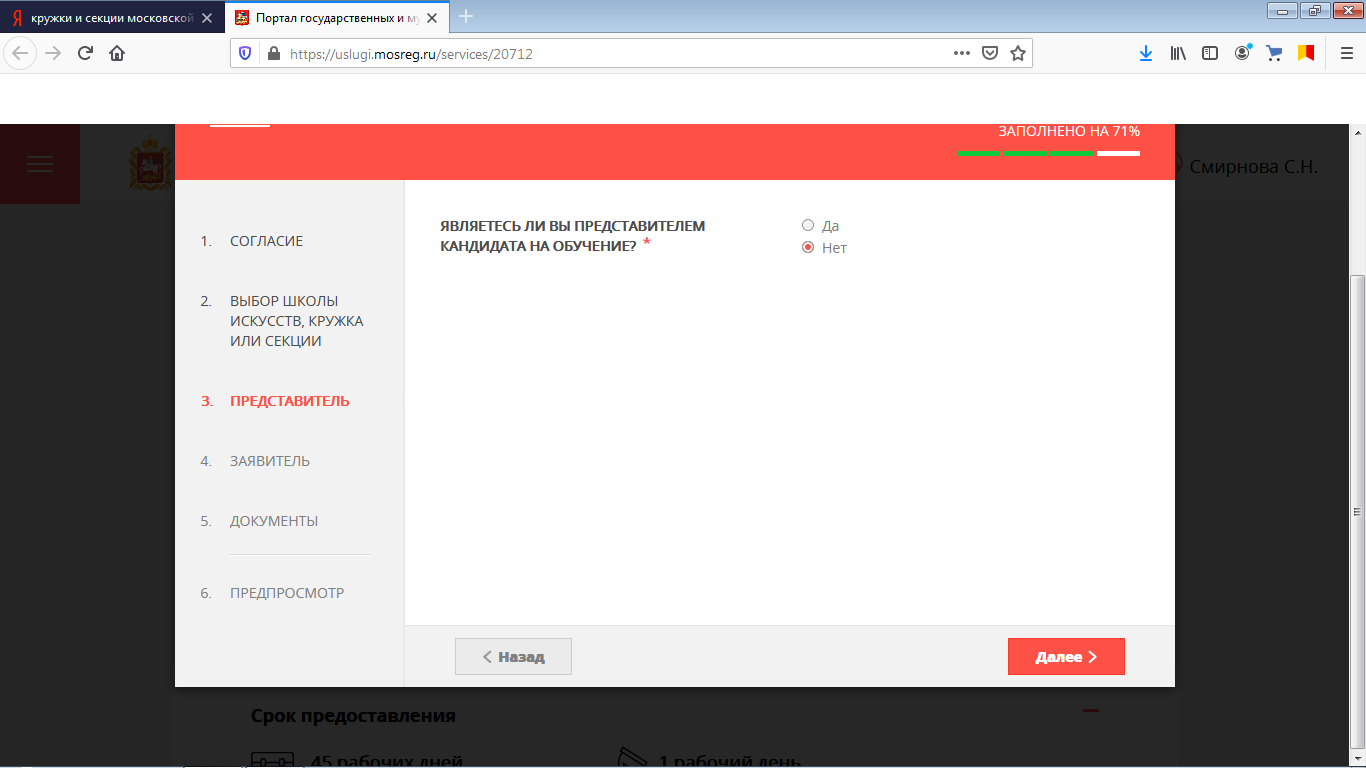 10.Дальше заполняем данные ребенка, дважды придется вводить серию и номер свидетельства о рождении и дважды заполнять контактные данные. Где у вопроса нет красной звездочки, можно не заполнять. Если что-то забудете, система выделит красным и не пустит на следующую страницу.11. Загружаем скан-копию или фото свидетельства о рождении12. Нажимаем кнопку «отправить»13. Когда заявка поступит в школу, документы будут проверены. После проверки документов заявка будет подтверждена, а ребенок зачислен в кружок.14. После этого родителю (законному представителю) необходимо явиться в школу для заключения договора и подписания документов. При себе необходимо иметь паспорт и свидетельство о рождении ребенка.